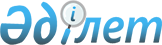 О внесении дополнения в постановление акимата Астраханского района от 20 января 2015 года № 7 "Об утверждении государственного образовательного заказа на дошкольное воспитание и обучение, размера подушевого финансирования и родительской платы в Астраханском районе на 2015 год"Постановление акимата Астраханского района Акмолинской области от 8 июня 2015 года № 133. Зарегистрировано Департаментом юстиции Акмолинской области 8 июля 2015 года № 4861      Примечание РЦПИ.

      В тексте документа сохранена пунктуация и орфография оригинала.

      В соответствии со статьей 31 Закона Республики Казахстан от 23 января 2001 года «О местном государственном управлении и самоуправлении в Республике Казахстан», подпунктом 8-1) пункта 4 статьи 6 Закона Республики Казахстан от 27 июля 2007 года «Об образовании», акимат Астраханского района ПОСТАНОВЛЯЕТ:



      1. Внести в постановление акимата Астраханского района «Об утверждении государственного образовательного заказа на дошкольное воспитание и обучение, размера подушевого финансирования и родительской платы в Астраханском районе на 2015 год» от 20 января 2015 года № 7 (зарегистрировано в реестре государственной регистрации нормативных правовых актов № 4645, опубликовано 27 февраля 2015 года в районной газете «Маяк») следующее дополнение:



      постановление дополнить пунктом 4 следующего содержания:

      «Действия настоящего постановления распространяется на правоотношения, возникшие с 1 января 2015 года.».



      2. Контроль за исполнением настоящего постановления возложить на заместителя акима района Кожахмет М.К.



      3. Настоящее постановление вступает в силу со дня государственной регистрации в Департаменте юстиции Акмолинской области и вводится в действие со дня официального опубликования.      Аким Астраханского района                  Т.Ерсеитов
					© 2012. РГП на ПХВ «Институт законодательства и правовой информации Республики Казахстан» Министерства юстиции Республики Казахстан
				